	MS PROGRAM
	Annual Review Form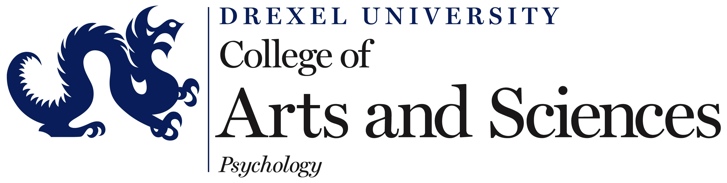 CourseworkCredits completed:         to be completed:          GPA:      Mentor Comments:      Mentor Ratings  Exemplary, you have exceeded expectations		              Satisfactory, you have met expectations		               Unsatisfactory, you are below expectations	            Laboratory ResponsibilitiesDescription of lab responsibilities and accomplishments:       Mentor Comments:      Mentor Ratings  Exemplary, you have exceeded expectations		              Satisfactory, you have met expectations		               Unsatisfactory, you are below expectations	            Independent ResearchDescription of independent research:       Presentations/publications: Mentor Comments:      Mentor Ratings  Exemplary, you have exceeded expectations		              Satisfactory, you have met expectations		               Unsatisfactory, you are below expectations	            Professional DevelopmentProfessional involvements (eg professional memberships, conferences attended):       Mentor Comments:      Mentor Ratings  Exemplary, you have exceeded expectations		              Satisfactory, you have met expectations		               Unsatisfactory, you are below expectations	            Professional Behavior (maturity, responsibility, ethical behavior, interactions with peers/faculty)Mentor Comments:      Mentor Ratings  Exemplary, you have exceeded expectations		              Satisfactory, you have met expectations		               Unsatisfactory, you are below expectations	            Goals for Next Academic YearCoursework:      Research:      Teaching/TAing:      Professional Development:      Other:                  Name:Date:Advisor(s):Program Year:Expected Graduation Date:Expected Graduation Date:Topic/Title:Committee Members:(min 3; 1 external)Chair:       Chair:       Chair:       Committee Members:(min 3; 1 external)Internal (dept) Members:       Internal (dept) Members:       Internal (dept) Members:       Committee Members:(min 3; 1 external)External Members:       External Members:       External Members:       Date of Proposal:(or projected date)Date of Defense:(or projected date)Current Status(if not completed):Signatures (type name if completing electronically)Signatures (type name if completing electronically)DateStudent: Primary Mentor: Secondary Mentor:  if applicableMS Program Director: 